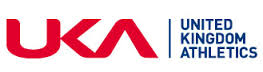 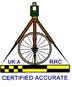 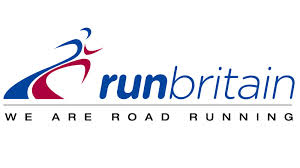 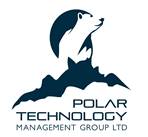 www.polartechnology.co.ukEYNSHAM  ROADRUNNERS  PRESENT           The 31st Polar Group Eynsham 10KIncorporating the 10k county championship and the final Oxon Grand Prix event and 1 mile Fun RunSunday 25th November 201810.00am at BARTHOLOMEW SCHOOL, EYNSHAM, OXFORD. OX29 4APHow to enter10k entries are taken online through Runbritain.comVisit our website for the link to enter www.eynshamroadrunners.org.ukEntries will open on Monday 17th September 2018.Please note this Race fills up VERY quickly and there is no waiting list / reserve list available Entry fees  Affiliated £13.00	     Unaffiliated£15.00Once entered we cannot provide refunds.Eynsham Dental Care Fun Run An entry form for the 1 mile Fun Run can be downloaded from our website from Monday 1st October 2018With chip timing for 10k entrantsWith chip timing for 10k entrantsT-shirt to all 10K finishers Trophies and prizesFree car parkingChanging and showersRefreshmentsSports goods stallEntries closes when full (usually within 3 weeks)Race limit 600 Not suitable for wheelchairs or pushchairs No dogs£100 bonus for new course record – Mens and Ladies+ £100 for 1st sub 30min Man1st sub 34min LadyPrevious best times:WOMAN: P. Fudge (34.26) 1991MAN: D. Long (30.21) 1994